Спортивная эстафета в начальной школе «Выше, сильнее, быстрее»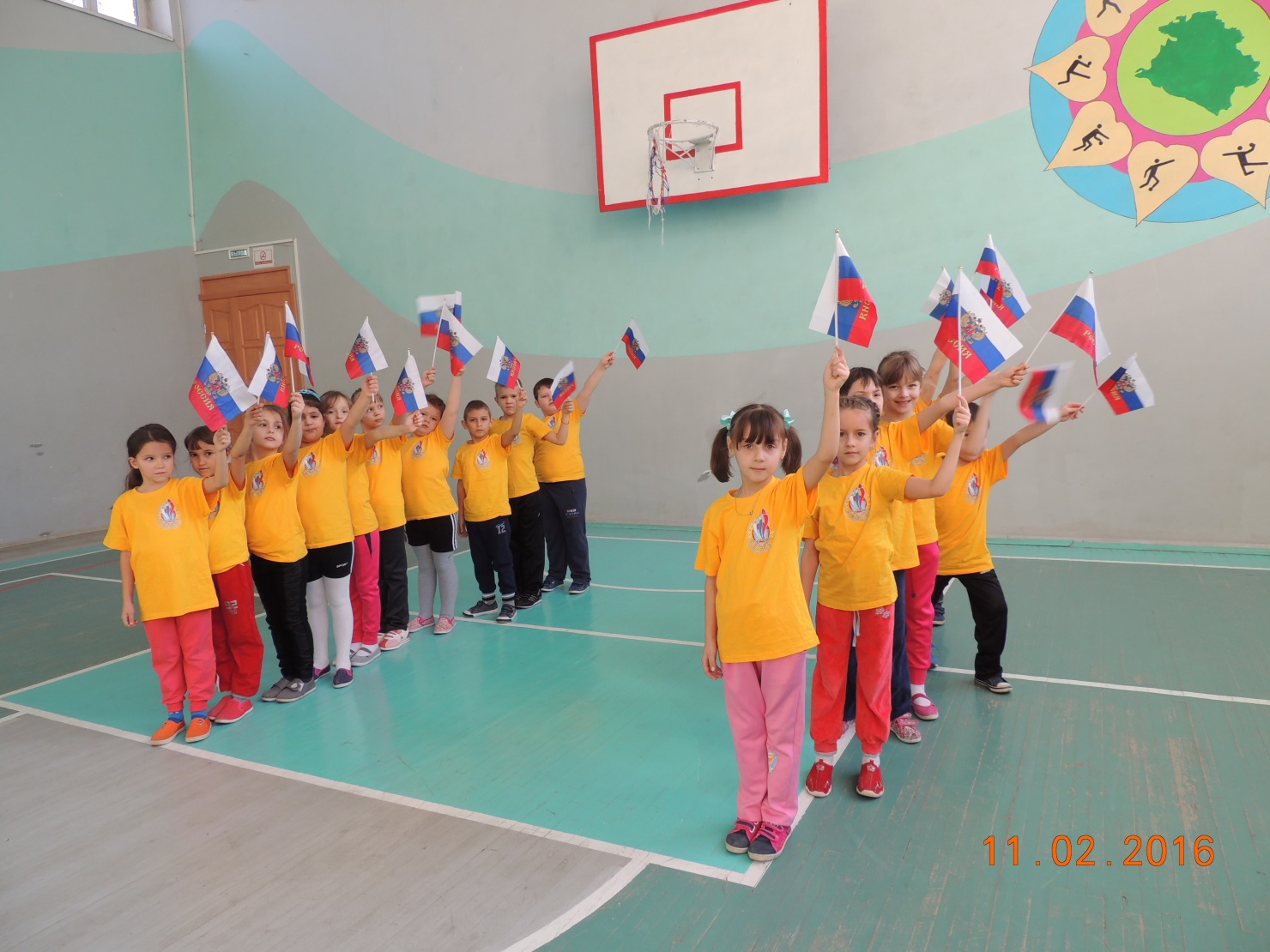 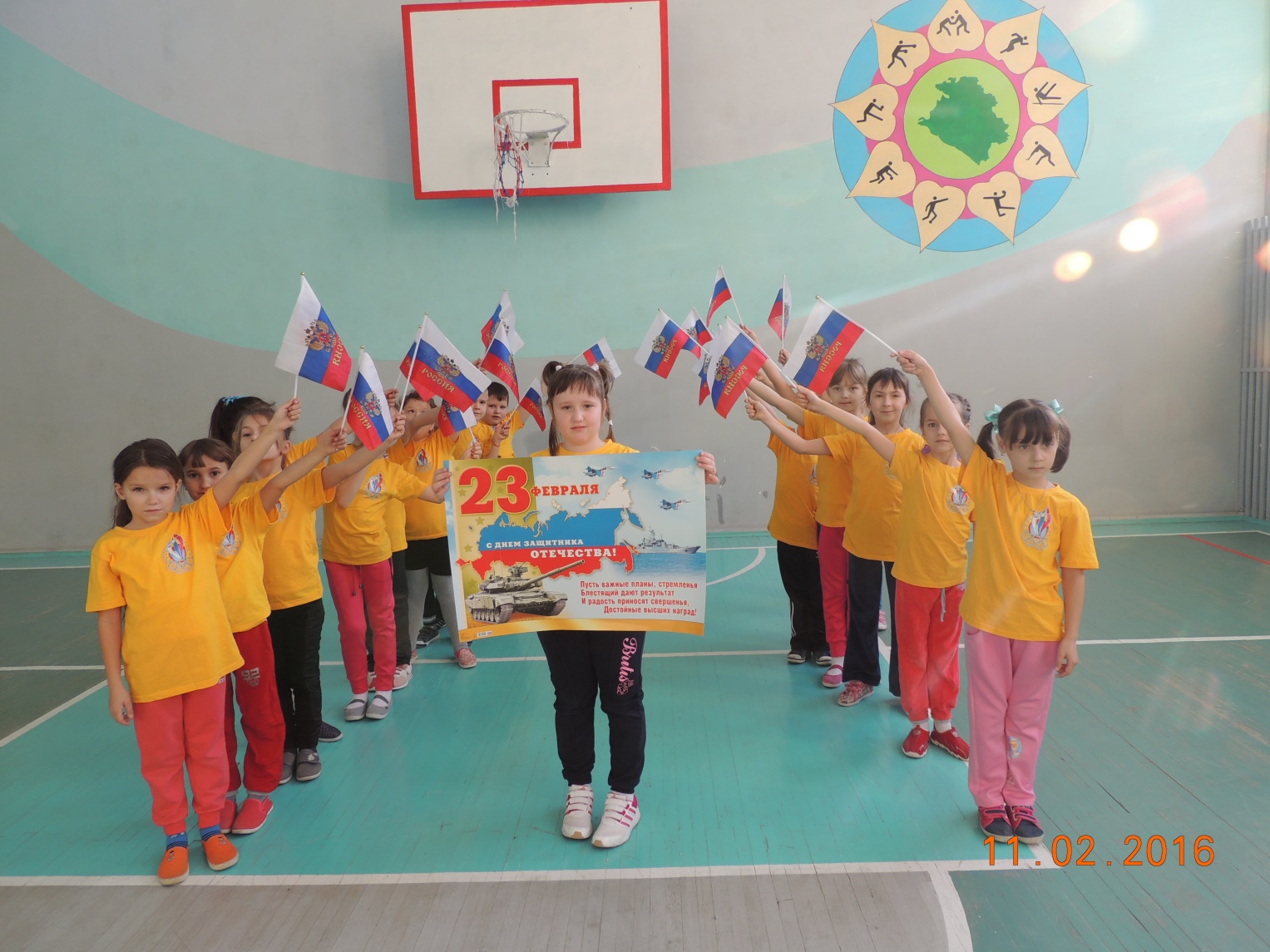 